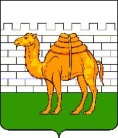 Администрация города ЧелябинскаМЕТАЛЛУРГИЧЕСКОЕ УПРАВЛЕНИЕ ОБРАЗОВАНИЯ  АДМИНИСТРАЦИИ ГОРОДА ЧЕЛЯБИНСКАП Р И К А ЗОб участии образовательных учрежденийрайона в городском смотре-конкурсе«Цветущий город-2015»	 В соответствии с Календарем массовых  мероприятий для обучающихся                  и воспитанников образовательных учреждений Металлургического района                        на 2014/2015 учебный год, с целью повышения качественного благоустройства и озеленения территорий образовательных учреждений как первостепенных объектов, формирующих облик города ЧелябинскаПРИКАЗЫВАЮ:	1. Руководителям  образовательных  учреждений принять участие в городской акции по благоустройству и озеленению территорий образовательных учреждений «Цветущий город» в период с мая по сентябрь 2015 года.	2. Утвердить:1) состав районного оргкомитета акции:Сычева А.А., начальник Управления образования;Колосова Н.И., заместитель начальника Управления образования;Чернейков В.А., начальник СМТО Управления образования;Любимова Л.Г., главный специалист Управления образования;Зубова Л.В., главный специалист Управления образования;Ершова В.А., начальник  СИАО;	2) состав районного жюри:Колосова Н.И., заместитель начальника Управления образования, председатель жюри;Зубова Л.В., главный специалист Управления образования, секретарь;Жукова С.Н., старший инспектор СИАО;Жаналина Л.Х., старший инспектор СИАО;Алферова Т.А., педагог дополнительного образования МБУДОД ЦДТ;Ситникова С.А., учитель биологии МАОУ СОШ № 24;Ячменева Е.Н.,  учитель биологии Лицея № 88;Михальченко Е.Ю., учитель английского языка МБОУ СОШ  № 71;Рябова Н.А., учитель биологии МБОУ СОШ № 103;Мишина С.В., заведущая МБДОУ ДС № 358;Прошкина О.М., заместитель заведующего МАДОУ ДС № 3;Теренкова М.М., заместитель заведующего МАДОУ ДС № 397;Смехова Т.Н, старший воспитатель МБДОУ ДС № 392;3) план мероприятий по реализации городской Программы благоустройства и озеленения территорий образовательных организаций (приложение).	3. Чернейкову В.А., начальнику службы материально-технического обеспечения Управления образования, обеспечить взаимодействие с ведомствами, управлениями, учреждениями, организациями, функционально организующими деятельность по благоустройству и озеленению районных территорий, с целью привлечения их к социальному партнерству по реализации Программы «Цветущий город» на территории образовательных учреждений.4. Зубовой Л.В., главному специалисту Управления образования, обеспечить:1) координацию деятельности Управления образования, образовательных учреждений  по реализации Программы «Цветущий город»;2) работу районного штаба «Трудовое лето – 2015» и трудовых отрядов, занятых на благоустройстве и озеленении территорий;3) организацию контрольной деятельности с выходом в образовательные учреждения по вопросам благоустройства и озеленения территорий образовательных учреждений; 4) своевременную подготовку и информационное наполнение рубрики «Цветущий город» на сайте Управления. 5. Ершовой В.А., начальнику  СИАО, обеспечить создание на портале Управления рубрики «Цветущий город» и размещение  информационных материалов, оперативной информации о мероприятиях  в рамках реализации Программы «Цветущий город».6. Контроль исполнения приказа возложить на заместителя начальника Управления образования Колосову Н.И.Начальник Управления образования                                                                       А.А. СычеваЛ.В. Зубова721 98 76                                                                                              Приложение к приказу Управления образованияот ____________ № _____________План мероприятий Металлургического управления образования  по реализации городской Программы благоустройства и озеленения территорий образовательных учреждений города Челябинска «Цветущий город» _30.04.2015________________                      № 244-у______________№Наименование мероприятийСроки исполненияОтветственные за исполнениеВыходI. Организационно-методическая деятельностьI. Организационно-методическая деятельностьI. Организационно-методическая деятельностьI. Организационно-методическая деятельностьI. Организационно-методическая деятельность1.Проведение совещаний для руководителей образовательных учреждений, кураторов  образовательных учреждений        по вопросам благоустройства          и озеленения территорий май2015 г.Управление образованияПриказы, информация2.Проведение ревизии всех элементов благоустройства на территориях образовательных учрежденийдо 01.06.2015Руководители образовательных учрежденийИнформация,дефектная ведомость3.Разработка программ и проектов благоустройства и озеленения территорий на 2015 годудо 15.05.2015Руководители образовательных учрежденийПрограмма4.Организация защиты проектов благоустройства и озеленения территорий в 2015 году 18-22.05. 2015Управление образованияПроекты5.Организация работ по благоустройству территорий            в соответствии с проектоммай-август2015 г.Руководители образовательных учрежденийИнформации6.Организационные совещания для руководителей и командиров летних трудовых отрядов26.05.2015Управление образованияМетодические рекомендации7.Организация работы районного штаба «Трудовое лето - 2015»          и трудовых отрядов, занятых         на благоустройстве и озеленении территориймай-август2015 г.Управление образования;руководители образовательных учрежденийПриказы,информация8.Организация и проведение районного смотра-конкурса на лучшее благоустройство и озеленение территорий образовательных учреждений04-08.08. 2015Управление образования;руководители образовательных учрежденийПриказ, положение9.Организация и проведение районных этапов конкурсов детских рисунков и плакатов, листовок по темам: «Цветущий город», «Наш школьный двор», «Мой любимый детский сад», «Самый зеленый район города Челябинска» и др.июнь-август2015 г.Управление образования;руководители образовательных учрежденийПриказ, положение11.Организация и проведение мероприятий экологической направленности для воспитанников ГОЛ, трудовых отрядов и трудовых объединений в рамках проведения городской акции «Цветущий город»июнь-август2015 г.Управление образования,руководители образовательных учреждений ПланыII. Информационная деятельностьII. Информационная деятельностьII. Информационная деятельностьII. Информационная деятельностьII. Информационная деятельность12.Создание на образовательном сайте Управления образования, сайтах образовательных учреждений района и  наполнение информацией рубрики «Цветущий город»май-август 2015 г.Управление образования;руководители образовательных учрежденийИнформация13.Организация размещения информации в школьных, печатных СМИ о проведении акциимай-август 2015 г.Руководители образовательных учрежденийИнформация14.Организация взаимодействия  с вневедомственными СМИ по вопросам освещения акции по благоустройству и озеленению территорий образовательных учреждений, работы школьных спортивных площадок и стадионовмай-август 2015 г.Управление образованияИнформация15.Выпуск буклета по итогам акции «Цветущий город»август 2015 г.Управление образованияБуклетIII. Контрольная деятельностьIII. Контрольная деятельностьIII. Контрольная деятельностьIII. Контрольная деятельностьIII. Контрольная деятельность16.Анализ состояния территорий образовательных учреждений          в районеапрель-сентябрь 2015 г.Управление образованияИнформация17.Контроль  за  организацией  и проведением субботниковапрель-май 2015 г.Управление образованияИнформация18.Согласование перспективных и текущих планов благоустройстваи озеленения территорий образовательных учреждениймай 2015 г.Управление образования;руководители образовательных учрежденийПрограммы,проекты19.Отчет о проведении защиты перспективных планов благоустройства и озеленения территорий образовательных учрежденийдо 30.05.2015Управление образованияИнформация20.Оперативный контроль за обеспечением чистоты и порядка, сохранения зеленых насаждений на территориях образовательных учреждений в течение всего периода реализации программыУправление образованияИнформация21.Анализ проведения акцииежемесячноУправление образованияИнформация22.Собеседование с руководителями образовательных учреждений по вопросам благоустройства территорий образовательных учреждениймай,июль,сентябрь2015 г.Управление образованияИнформация23.Прием образовательных учреждений к началу учебного года с анализом участия образовательного учреждения в городской акции «Цветущий город»август2015 г.Управление образованияПриказ24.Анализ итогов участия образовательных учреждений Металлургического района в городской акции «Цветущий город»сентябрь2015 г.Управление образованияПриказ